Il sottoscritto/a  ______________________________________________________________________Nato a ____________________________________________________ il ________________________Residente a __________________________________________________________ c.a.p. __________Via __________________________________________________________________ n° ____________Cell. ______________________________e mail (obbligatoria) ___________________________________Codice fiscale __ __ __ __ __ __ __ __ __ __ __ __ __ __ __ __  porto d’armi n° ____________________Rilasciato il ______________________CHIEDEDi partecipare al Corso Per Persona Formata al Corretto Trattamento Igienico E Sanitario Delle Carni E Loro Valorizzazione (Reg. CE 853/2004 sezione IV: carni animali selvatici) organizzato dall’ATC n° 3 Ternano-Orvietano. L’iscrizione è valida qualora il modello venga compilato in tutte le sue parti (leggibile ed in carattere stampatello) allegando la seguente documentazione:Copia del pagamento della quota di partecipazione di € 30,00 sul C/C postale intestato a: Comitato di Gestione ATC 3 Ternano-Orvietano c/c n° 12436051 indicando la causale: corso per persona formata consapevole che chiunque rilascia dichiarazioni mendaci è punito ai sensi del codice penale e delle leggi speciali in materia, ai sensi e per gli effetti dell'art. 46 D.P.R. n. 445/2000DICHIARA (barrare una o più opzioni)Di essere iscritto alla squadra TR_______ denominata ____________________________________
Essere selecontrollore specie cinghialeEssere cacciatore di selezione ungulati selvaticiEssere cacciatore caccia al cinghiale forma individualeLa richiesta di iscrizione dovrà pervenire entro e non oltre il 12/02/2022 e recapitata per e-mail atc3@inwind.itN.B. le iscrizioni saranno inserite in ordine di arrivo, farà fede la data della mail, sarà comunicato per email agli interessati, entro il 17 febbraio, l’inserimento nel corso 18 – 25 febbraio. In caso di superamento del numero massimo di partecipanti saranno comunicate in breve tempo le nuove date.Terni, li ___________________						Firma                                                                                                              ___________________________     TRATTAMENTO DEI DATI ACQUISITI DALL’ATC3 Ai sensi dell’art. 13, co.1 del D.Lgs. n°196 del 30/06/2003 e del Regolamento Europeo 679/2016 e ss,mm.ii. si forniscono le seguenti informazioni:  L’ATC3 in qualità di titolare del trattamento, utilizzerà i dati personali forniti dai partecipanti esclusivamente per la procedura in oggetto e successive comunicazioni inerenti l’iscrizione agli elenchi dei cacciatori formati al prelievo del cinghiale con la tecnica della girata;Il trattamento sarà effettuato anche con l’ausilio di strumento informatici;I soggetti ai quali i dati possono essere comunicati sono: il personale dell’ATC n°3 implicato nel procedimento, collaboratori esterni, organi di controllo e in generale tutti i soggetti i quali la comunicazione è necessaria per la corretta esecuzione dei servizi richiesti o per il perseguimento di legittimi interessi del Titolare del trattamento. Si specifica inoltre che i dati raccolti non sono soggetti a diffusione, se non richiesti da Pubbliche Autorità per ragioni di pubblica sicurezza o di ottemperanza ad adempimenti amministrativi o ancora obbligatoriamente richiesti da eventuali Autorità Giudiziarie.Soggetto attivo della raccolta dati è l’ATC n°3 Ternano-Orvietano.Per ulteriori informazioni contattare il n. 0744/408094Terni, li ___________________						Firma                                                                                                              ___________________________      Specifiche corsoIn base alle istanze raccolte verrà comunicato eventuale link per lezioni a distanza e/o luogo per le lezioni in presenza. In caso di superamento del numero massimo delle iscrizioni saranno comunicate le date del corso successivo.PROGRAMMA 18/02/22 orario 18- 21 dr. Fausto ScoppettaComportamenti anomali e modificazioni patologiche riscontrabili nella selvaggina selvatica a seguito di malattie, contaminazioni ambientali o altri fattori che possono incidere sulla salute umana dopo il consumo;22/02/22 orario 18-21  dr. Corazzi RomeoNormale quadro anatomico, fisiologico e comportamentale della selvaggina selvatica;Disposizioni legislative ed amministrative concernenti le condizioni di igiene e sanità pubblica e igiene pubblica e degli animali per la commercializzazione della selvaggina selvatica;25/02/22  orario 18 - 22   dr. Pierluigi PacificiNorme igienico sanitarie e tecniche adeguate per la manipolazione, il trasporto, l’eviscerazione, conservazione delle carni ecc… di capi di selvaggina selvatica dopo l’abbattimento. DPI di protezione. Case di caccia, centri di raccolta, centri lavorazione selvaggina.Esame finale 20 quiz risposta multipla, tempo 30 minuti.               CORSO PER PERSONA FORMATO AL CORRETTO TRATTAMENTO IGIENICO E SANITARIO DELLE CARNI E LORO VALORIZZAZIONE 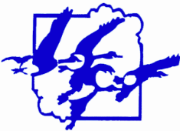 (Reg. CE 853/2004 sezione IV: carni animali selvatici)(MODULO AMMISSIONE)